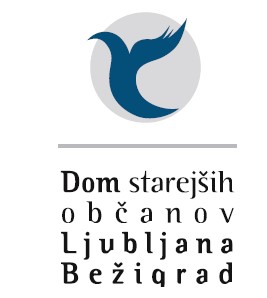 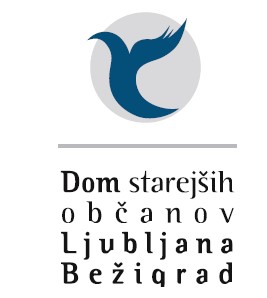 IZJAVA O ZDR. STANJU __________________________________________________________________________________ Na podlagi točke (d) in (e) prvega odstavka 6. člena Splošne uredbe o varstvu podatkov in navodilom Ministrstva za zdravje št. 0075-1/2020/29 z dne 30.4.2020 podajam naslednjo  IZJAVO Podpisani/a ________________________________,  telefonska številka ___________________________  izjavljam, da v zadnjih 14 dneh nisem imel/a znakov okužbe in da v tem obdobju nisem bil/a v stiku z nobeno osebo, ki je imela znake okužbe oziroma je bilo kasneje ugotovljeno, da je okužena z SARS-CoV-2, in  soglašam z meritvijo telesne temeperature v recepciji Doma z namenom izvrševanja ukrepov za prepreprečevanje širjenja nalezljive bolezni COVID-19,  z uporabo moje telefonske številke z namenom identifikacije kontaktov ob eventuelnem prenosu okužbe SARS-CoV-2.  Datum:   ________________ Podpis: __________________________ Kontaktni podatki osebe, pooblaščene za varstvo osebnih podatkov pri Domu: Omnimodo, d.o.o., Barjanska cesta 68, 1000 Ljubljana, (0)1 23 223 47, dpo@omnimodo.si.  Dom izjavlja, da bo osebne podatke posameznika, na katerega se osebni podatki nanašajo, uporabljal zgolj za zgoraj opisane namene in da bodo do teh podatkov dostopale zgolj pooblaščene osebe Doma. Zgoraj navedeni osebni podatki se hranijo ves ____________________________________________________________________________________________________ Dom starejših občanov Ljubljana-Bežigrad, Komanova ulica 1, 1000 Ljubljana T: 00386 (0) 1 5896 750, F: 00386 (0) 1 5682 049, E: info@dsolj-bezigrad.si,  www.dsolj-bezigrad.si ID za DDV: 18613691 MŠ: 5159628000  Račun pri UJP: SI 56 0110 0603 0266 642 čas trajanja epidemije oziroma ukrepov za preprečevanju širjenja nalezljive bolezni COVID-19.  Posameznik ima v skladu s Splošno uredbo o varstvu podatkov: pravico, da od Doma zahteva dostop do osebnih podatkov in popravek ali izbris osebnih podatkov ali omejitev obdelave, ali obstoj pravice do ugovora obdelavi in pravice do prenosljivosti podatkov,  pravico, da podano soglasje vsak čas prekliče, ne da bi to vplivalo na zakonitost obdelave podatkov, ki se je na podlagi privolitve izvajala do preklica,  pravico do vložitve pritožbe pri Informacijskem pooblaščencu RS.  